Buty bokserskie Box Hog Plus białe - niezawodne na ringuDoskonała jakość i świetne parametry - właśnie to jest niezbędne na ringu!Niezbędniki bokserskiePięściarstwo i sporty walki sięgają swoją tradycją do starożytności. Obecnie, po latach banicji, wracają, zarówno w wydaniu damskim jak i męskim. Do ich najważniejszych zalet należeć będą zarówno profity ze sfery fizycznej - boks umożliwia dogłębną pracę nad sylwetką i kształtowanie masy mięśniowej oraz budują kompetencje psychiczne, ucząc pokory i skupienia oraz panowania nad emocjami.Wygodne buty bokserskie - podstawa dobrego treninguJeśli jesteś już zaawansowanym praktykiem boksu, musisz pamiętać o odpowiedniej jakości odzieży i dodatków (dzięki którym zminimalizujesz ryzyko kontuzji i podkręcisz swoją efektywność na ringu). Najważniejsze są chyba w tym zestawieniu buty bokserskie dzięki którym Twoje stopy są odciążone i przygotowane do ćwiczeń. Sercem każdego obuwia jest podeszwa. Również w tym przypadku nie jest inaczej. Buty bokserskie Box Hog Plus białe posiadają cienką i płaską podeszwę dzięki której stawiane kroki są znacznie bardziej precyzyjne a praca nóg, tak istotna dla dla bokserów, jest uproszczona.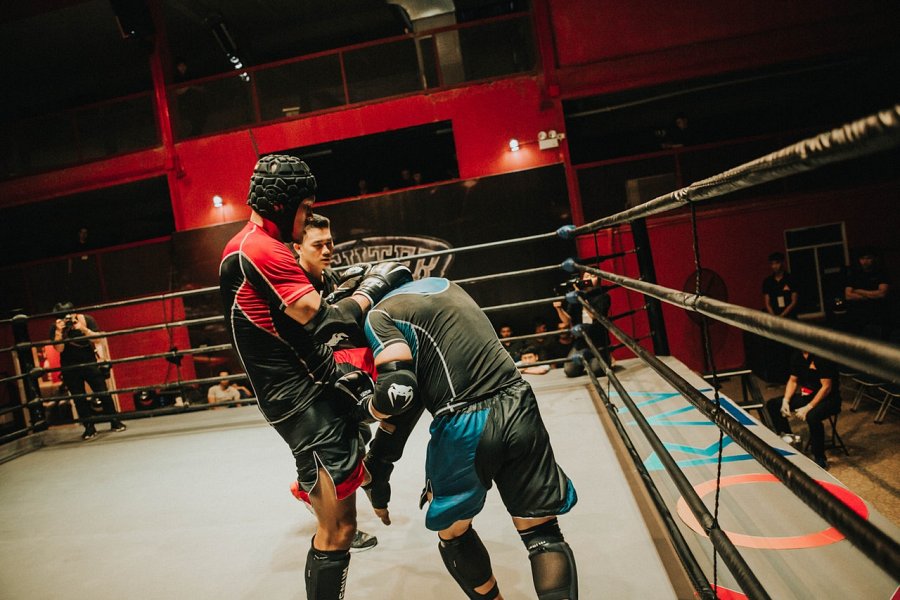 Buty bokserskie Box Hog Plus białe: poznaj ich parametryNależy pamiętać również o tym, że odpowiednie buty bokserskie powinny być wysokie i ciasno związane. Dobrym przykładem dobrego obuwia są Box Hog Plus białe - produkt, który jest przewiewny i lekki. Umożliwia odprowadzenie wilgoci ze skóry stóp i chroniący przed uszkodzeniami i kontuzjami.Buty bokserskie Box Hog Plus białe wysokiej jakości i w najlepszej cenie znajdziesz w sklepie Daniken.